от «22__» 11 _____________ 2022 г.		                                                                     № 1511____О внесении изменений в муниципальную программу МО «Город Мирный» «Дорожное хозяйство на 2018-2022 годы», утвержденную Постановлением городской Администрации от 28.12.2017 № 2051В соответствии с Постановлением городской Администрации от 12.12.2014 №820 «О порядке разработки, реализации и оценки эффективности муниципальных программ муниципального образования «Город Мирный» Мирнинского района Республики Саха (Якутия)» , городская Администрация постановляет:Внести в муниципальную программу МО «Город Мирный» «Дорожное хозяйство на 2018-2022 годы», утвержденную Постановлением городской Администрации от 28.12.2017 № 2051 изменения, изложив таблицу 1 «Система индикаторов (показателей) Программы «Дорожное хозяйство на 2018-2022 годы» по разделу 7 «Оценка эффективности реализации программы» в новой редакции согласно приложению к настоящему Постановлению.Опубликовать настоящее Постановление в порядке, предусмотренном Уставом МО «Город Мирный».Контроль исполнения настоящего Постановления возложить на 1-го Заместителя Главы Администрации по ЖКХ, имущественным и земельным отношениям Н.М. Ноттосова.Глава города 			 	                                                                                 А.А. ТонкихПриложение 															к Постановлению городской															Администрации															от «22» 11 2022 г. № 1511СИСТЕМА ИНДИКАТОРОВ (ПОКАЗАТЕЛЕЙ)Программы  «Дорожное хозяйство»на 2018 - 2022 годыАДМИНИСТРАЦИЯМУНИЦИПАЛЬНОГО ОБРАЗОВАНИЯ«Город Мирный»МИРНИНСКОГО РАЙОНАПОСТАНОВЛЕНИЕ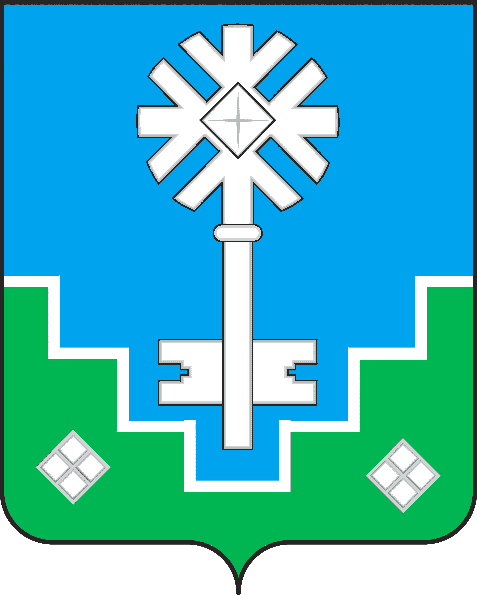 МИИРИНЭЙ ОРОЙУОНУН«Мииринэйкуорат»МУНИЦИПАЛЬНАЙ ТЭРИЛЛИИДЬАhАЛТАТАУУРААХ№ п/пПрограммные мероприятияОжидаемый результат от реализованных программных мероприятий (в натуральном выражении (эффект)Базовый год(2017 г.)Значение индикаторов Значение индикаторов Значение индикаторов Значение индикаторов Значение индикаторов № п/пПрограммные мероприятияОжидаемый результат от реализованных программных мероприятий (в натуральном выражении (эффект)Базовый год(2017 г.)Прогнозный периодПрогнозный периодПрогнозный периодПрогнозный периодПрогнозный период№ п/пПрограммные мероприятияОжидаемый результат от реализованных программных мероприятий (в натуральном выражении (эффект)Базовый год(2017 г.)2018 г.2019 г.2020 г.2021 г.2022 г.Цель: Создание условий для обеспечения безопасности движения на городских дорогах в целях улучшения уровня и качества жизни населенияЦель: Создание условий для обеспечения безопасности движения на городских дорогах в целях улучшения уровня и качества жизни населенияЦель: Создание условий для обеспечения безопасности движения на городских дорогах в целях улучшения уровня и качества жизни населенияЦель: Создание условий для обеспечения безопасности движения на городских дорогах в целях улучшения уровня и качества жизни населенияЦель: Создание условий для обеспечения безопасности движения на городских дорогах в целях улучшения уровня и качества жизни населенияЦель: Создание условий для обеспечения безопасности движения на городских дорогах в целях улучшения уровня и качества жизни населенияЦель: Создание условий для обеспечения безопасности движения на городских дорогах в целях улучшения уровня и качества жизни населенияЦель: Создание условий для обеспечения безопасности движения на городских дорогах в целях улучшения уровня и качества жизни населенияЦель: Создание условий для обеспечения безопасности движения на городских дорогах в целях улучшения уровня и качества жизни населенияТекущий и капитальный ремонт автомобильных дорогТекущий и капитальный ремонт автомобильных дорогТекущий и капитальный ремонт автомобильных дорогТекущий и капитальный ремонт автомобильных дорогТекущий и капитальный ремонт автомобильных дорогТекущий и капитальный ремонт автомобильных дорогТекущий и капитальный ремонт автомобильных дорогТекущий и капитальный ремонт автомобильных дорогТекущий и капитальный ремонт автомобильных дорог1.Асфальтирование городских дорогОбъем работ по укладке асфальтобетонного покрытия (м2)16 83127 000,0021 65018 00021 0002 0002.Ремонт грунтовых дорогОбъем работ по ремонту грунтовых покрытий (м2)2 1003 500,002 8003 5001 4000